ТЕСТ ПО МДК 01.01 Основы слесарно-сборочных и электромонтажных работ ПМ01 Сборка, монтаж, регулировка и ремонт узлов и механизмов оборудования,  агрегатов, машин, станков и другого электрооборудования промышленных организаций  1. Выбрать правильный ответ (вопросы 1 – 5)Для разметки стальной поверхности нанесения линий (рисок) применяют:1        карандаш2        чертилку3        мел4        шариковую  ручку2.     Керн это:1        инструмент для разметки2        деталь3        углубление от разметочного инструмента4        брак при разметке3.     На алюминий разметку наносят:1        чертилкой2        мелом3        карандашом4        шариковой ручкой4.     Инструментом для рубки металла является:1        топор2        зубило3        напильник4        молоток5.     Угол между зубилом и поверхностью тисков при рубке в тисках равен:1        - 70°2        - 60°3        - 45°4        - 35°6.     Закончить определение:Рубкой называется -……………………………………………7. Выбрать правильный ответ  После закалки у угольника изменился угол между полками, стал меньше 90°. Куда при правке наносить удары?1        у вершины внутреннего угла2        у вершины наружного угла3        по краям полок внутреннего угла4        по краям наружного угла8. Указать неверный ответПри рубке металла используют  следующие удары:              1. Кистевой               2. Локтевой               3. Плечевой               4. Ручной 9. Обосновать ответ на вопрос:Зачем при гибке трубы её заполняются песком?10. Закончить определение: Разметкой называется - …………………………………………11. Выбрать правильный ответ (вопросы 11 – 15)Угол между зубилом и поверхностью заготовки при рубке в тисках равен:1        - 70°2        - 60°3        - 45°4        - 35°12. По расположению режущей кромки ручные ножницы делятся:1  длинные, короткие2  правые, левые3  прямые, кривые4  острые, тупые13. Качество опиленной поверхности проверяется                1 Напильником                2. Штангенциркулем                3. Линейкой14. Зенкерование применяют для:1 увеличения отверстия под головки болтов и винтов2 сверления глухих отверстий3 выравнивания внутренней поверхности просверленного отверстия4 такой операции в слесарном деле нет15.Зенкование применяют для:1 увеличения отверстия под головки болтов и винтов2 сверления глухих отверстий3 выравнивания просверленного отверстия4 такой операции в слесарном деле нет
16. Закончить определение:               Рассверливанием называется - ……………………………………………..17. Вставить пропущенные слова В зависимости   от направления винтовых канавок спиральные сверла подразделяются       на………………….. и ………………………………. 18. Согласны ли вы с утверждением? Резьба бывает наружная и внутренняя.       ДА;   НЕТ 19. Деталь с наружной резьбой называется винт, а с внутренней гайкой?          ДА;   НЕТ 20.. Перечислите все известные вам виды слесарных работ.    
 21. Какой инструмент применяется для нарезания внутренней резьбы?            1 метчик            2 плашка            3 вороток            4 клупп22. Какой инструмент применяется для нарезания наружной резьбы?            1 метчик            2 плашка            3 вороток            4 клупп23. Назвать инструменты, изображенные на рисунке. 1 и их назначениерис.1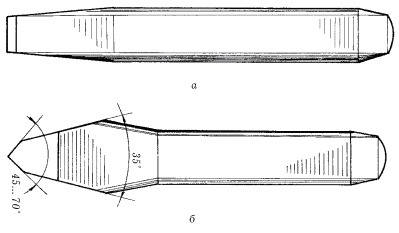 24. Выбрать правильные ответыКакие виды работ относятся к электромонтажнымПайкаРазметкаОпрессовкаРубкаГазовая сварка 25. Продолжить фразу: « Провода и кабели служат…»      1. для передачи электрической энергии;      2. для распределения электрической энергии;      3. для соединения различных элементов электроустановок;      4. для передачи и распределения электроэнергии, а также для соединения различных                элементов электроустановок.26. Выбрать правильный ответ     Расшифровать марку провода АПВ     1. Алюминиевый провод с поливинилхлоридной изоляцией;     2. Провод с одной медной жилой;        3. Алюминиевый голый провод, многопроволочный.27. Назвать процесс, изображенный на рисунке 2рис. 2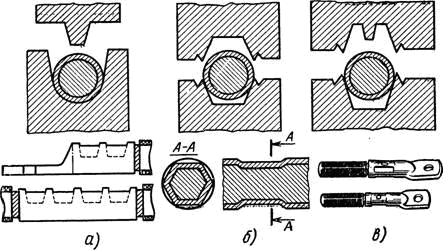 процесс снятия изоляции с кабеля  процесс опрессовки жил проводов;процесс изготовления труб;28.  Прочитать определение и назвать вид электромонтажных работ,      Процесс получения неразъемного соединения материалов с нагревом, путем смачивания, растекания и заполнения зазора между ними расплавленным припоем.29. Перечислить требования техники безопасности при выполнении  слесарно-сборочных работ.30. Дать определение электромонтажной операции скрутка.